Результаты проведения диспансеризации отдельных групп взрослого населения в 2017г.
В Елецком районе за 12 мес. 2017 год диспансеризацию прошли 4338 человек, т.е. 100,4% от предложенного плана в 4320 человека, (1942 мужчины-44,8% и 2396 женщин-55,2%), из них 923 (21,3%) здоровы, 812 (18,7%) с высоким и очень высоким суммарным сердечно-сосудистым риском, но не имеют установленного диагноза хронического неинфекционного заболевания, 2603 (60%) имеют заболевания. У 407 человек заболевания впервые выявлены именно во время диспансеризации, остальные — уже имели заболевания в анамнезе. Впервые выявлено: 1 гемангиома печени, у 28 граждан — анемия, у 8 граждан — сахарный диабет, 40 дислипидемий, 68 ожирений; у 119 человек выявлены болезни системы кровообращения: у 80 — гипертоническая болезнь, 32 человека — с хронической ишемической болезнью сердца (1 — ПИКС), 2 человека с нарушением сердечного ритма, 5 человек — цереброваскулярная болезнь; у 9 граждан — болезни органов дыхания (в основном бронхит), у 39 граждан — болезни органов пищеварения (в основном гастрит и панкреатит), у 26 — болезни мочеполовой системы (инфекции мочевыводящих путей). Прочие заболевания (болезни опорно-двигательного аппарата) – 69 выявленных случая. Установлено диспансерное наблюдение за 197 гражданами. Назначена терапия или скорректировано лечение у 2005 человека. Направлено на дополнительное исследование, не входящее в объем диспансеризации, 156 пациентов. Направлено в стационар по результатам диспансеризации 16 человек. Направлено на санаторно-курортное лечение 25 человек.
Из граждан, прошедших диспансеризацию, потребляют табак 627 граждан; с повышенным артериальным давлением 1102 гражданина; с избыточной массой тела и ожирением 2169 граждан;  недостаточная физическая активность у 698 граждан; нерациональное питание у 2543 граждан, с подозрением на пагубное потребление алкоголя — 84 человека.
Краткое проф. консультирование прошли все граждане при осмотре терапевта, углубленное — 1196 человек.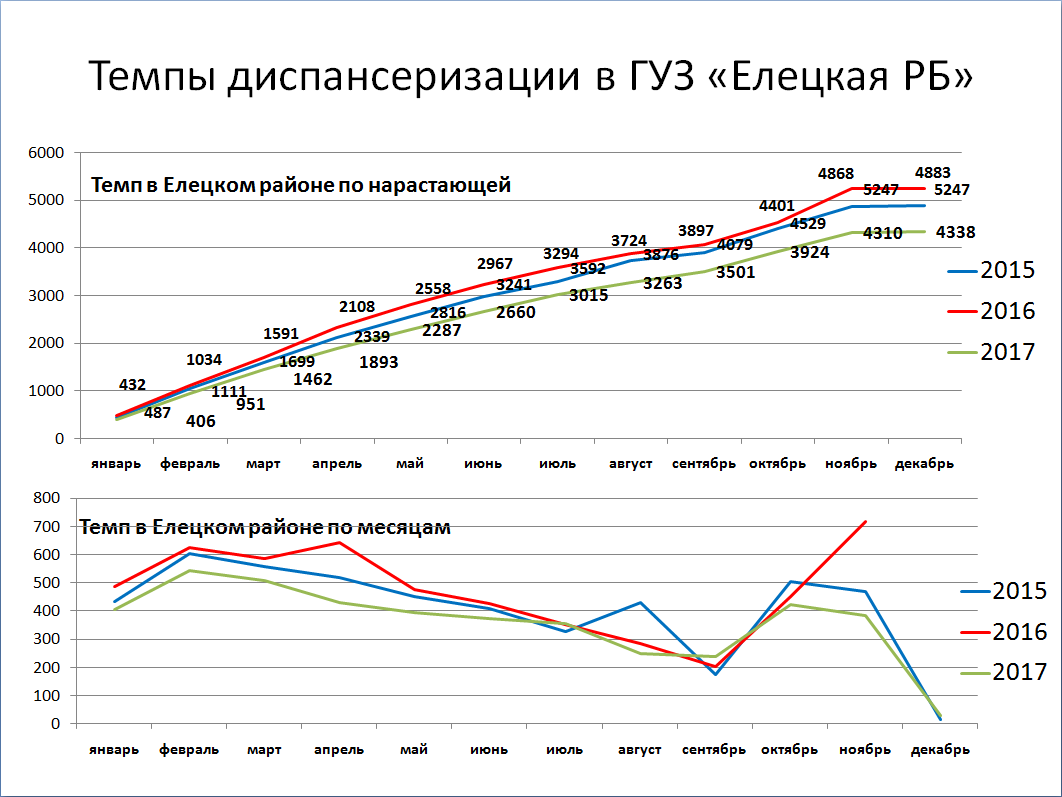 